ZÁPISNÍ LÍSTEK DO ŠKOLNÍHO KLUBUŠkolní rok 2023/2024Jméno a příjmení žáka/žákyně: ……………………………………………………………………………………………..Bydliště: ……………………………………………………………………………………...............................................Třída: ………….						Zdravotní pojišťovna: ……….......................Upozornění na zdravotní problémy žáka: ……………………………………………………………………………….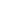 Rodiče (zákonní zástupci):Jméno a příjmení matky: ………………………………………………………………………………………………………..Kontaktní telefon: …………………………………………		E-mail: ……………………………………….Jméno a příjmení otce: …………………………………………………………………………………………………………..Kontaktní telefon: …………………......................... 		E-mail: ……………………………………….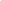 	ZÁZNAMY O PŘÍCHODECH A ODCHODECH ŽÁKAPotvrzuji svým podpisem, že souhlasím s níže uvedenými podmínkami:Provoz ŠK: pondělí – pátek od 12:45 do 15:30 hod. ve dnech školního vyučování.Poplatek za ŠK činí 1000,- Kč za pololetí. Úplata je splatná pololetně vždy do 20. září za 
1. pololetí a do 31. ledna za 2. pololetí.Docházka do ŠK je pro přihlášené žáky povinná. Omluvu nepřítomnosti žáka ve ŠK, odchylky od docházky žáka sdělí rodiče vychovatelce ŠK písemně prostřednictvím žákovského deníku, elektronicky prostřednictvím e-mailu (skolniklub@zshnojnik.com) nebo na tel. číslech Korčová Helena - 603 743 880, Burdíková Kristýna - 773 003 407.Za žáka, který se bez písemné omluvy do ŠK nedostaví, vychovatelka nezodpovídá 
a nenese žádnou odpovědnost. Dávám svůj souhlas ke zpracování a evidování osobních údajů mého dítěte 
pro potřeby ŠK a k využití fotografií, obrazových a zvukových záznamů mého dítěte 
za účelem prezentace ŠK.Dítě ze školního klubu odchází vždy samo, podle času, který je uveden zákonným zástupcem v přihlášce.Z důvodu zasílání veškerých informací ŠK, uvedený e-mail zákonných zástupců 
v přihlášce musí být aktuální. V Hnojníku dne: …………………….  	Podpis zákonného zástupce: …………………………………………DENHODINA ODCHODU(dítě z ŠK odchází samo)ZÁJMOVÉ KROUŽKY VE ŠKOLE (název, čas)PondělíÚterýStředaČtvrtekPátek